GUERNSEY COUNTY TREASURER VS LANNING, TAMARA S., et al.Date of Sale : 11/08/2018Alternative Date: 12/06/2018Appraised Value: $Starting Bid: $4,200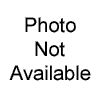 GUERNSEY COUNTY TREASURER VS SWOAPE, WAYNE, et al.Date of Sale : 11/08/2018Alternative Date: 12/06/2018Appraised Value: $Starting Bid: $3,600GUERNSEY COUNTY TREASURER VS DENNIS, JOHN L., et al.Date of Sale : 11/08/2018Alternative Date: 12/06/2018Appraised Value: $Starting Bid: $9,700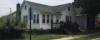 